Дата 17.03.2020 Тема: Приєднання жил проводів до штепсельних роз’ємів та розеток   Завдання:   Використовуючи підручник, опорний конспект та Internet ресурси опрацювати матеріал з даної теми, законспектувати  основні положення теми згідно плану, письмово відповісти на контрольні запитання . Підручник Принц М.В «Освітлювальне і силове електроустаткування» стр 24-26План 1.Підключення розеток2.Підключення штепсельных роз'ємів 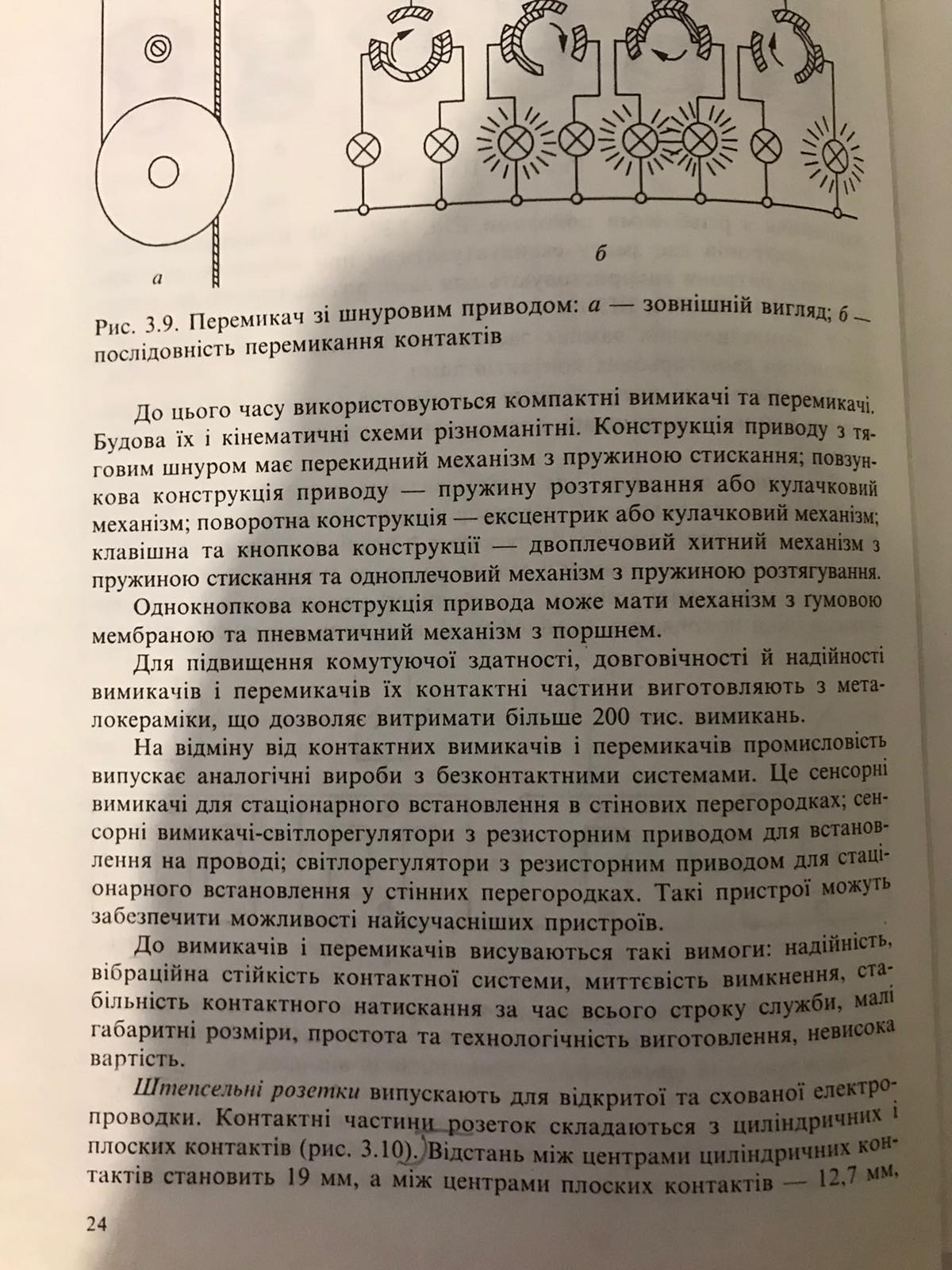 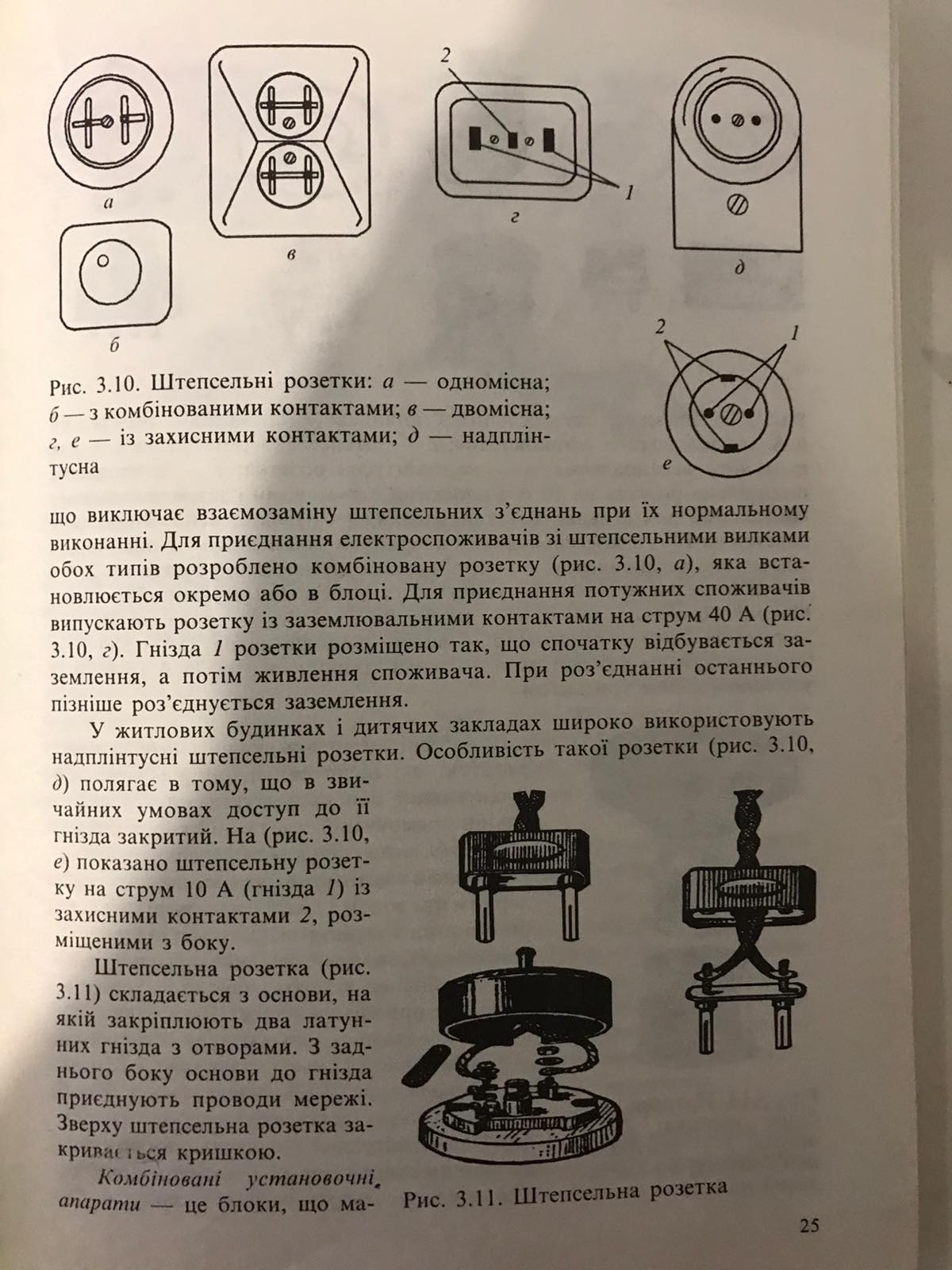 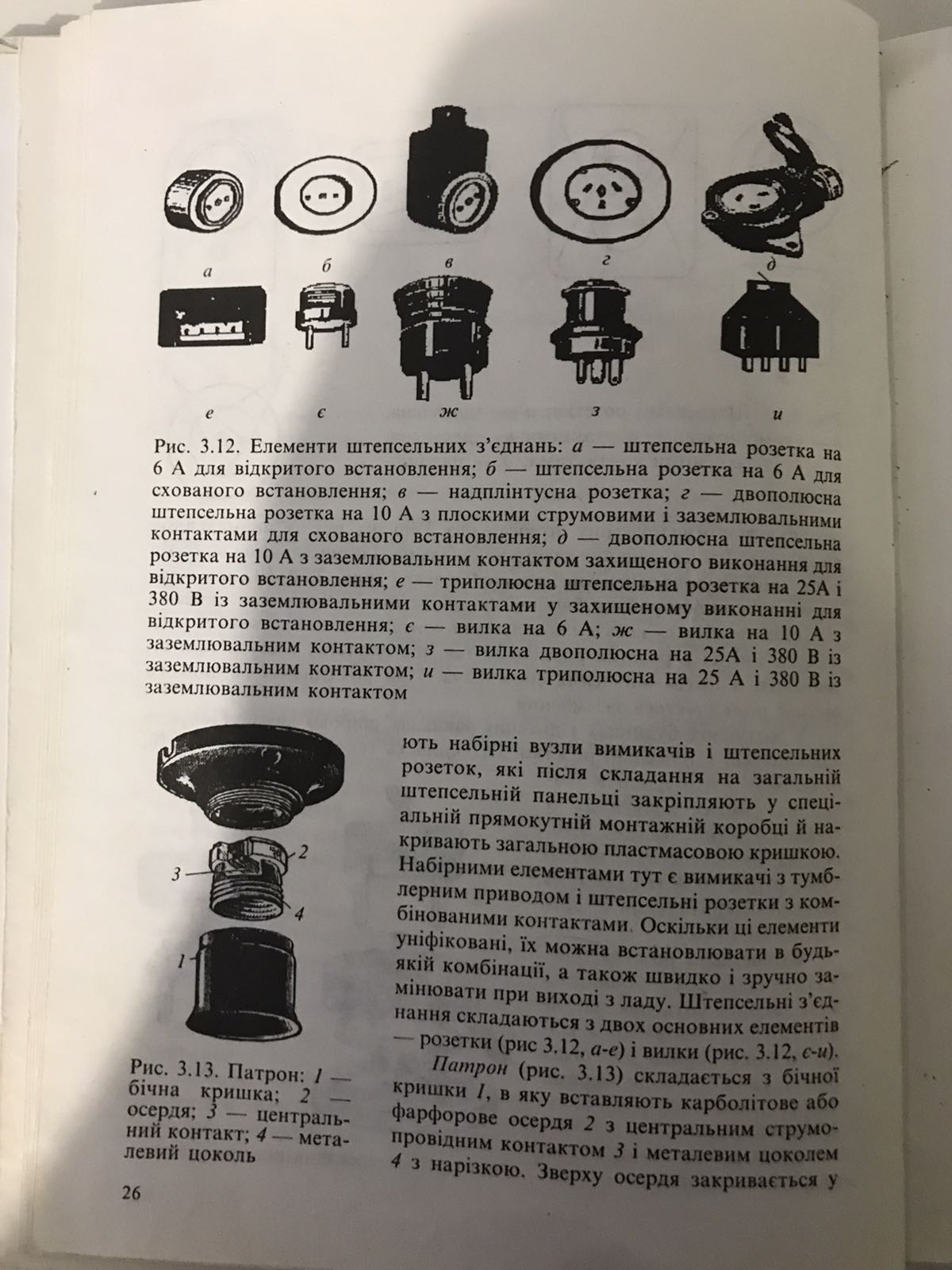 